Exempel på namn på nya institutioner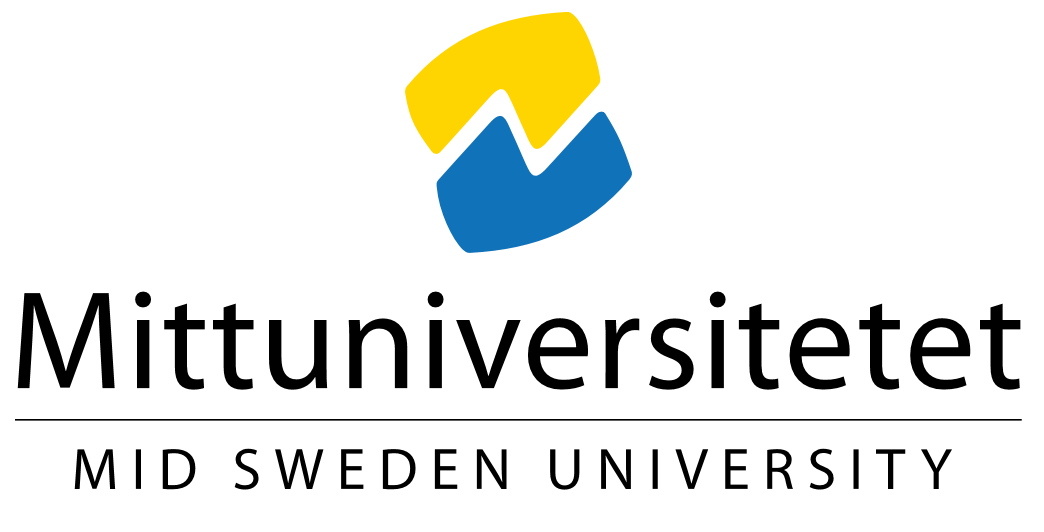 Institution AÄmnen: Arkiv- och informationsvetenskap Bildjournalistik Datavetenskap Datateknik (Ösd) Industriell organisation och ekonomi Informatik Informationssystem Journalistik Kvalitetsledning Kvalitetsteknik Medie- och kommunikationsvetenskapExempel på namn: Medier, kvalitetsutveckling och digitalisering – MKDInstitution BÄmnen: Datateknik (Svl) Elektronik Elektroteknik LjudproduktionExempel på namn: Data- och elektroteknik – DETInstitution CÄmnen: Elektronik (fysikalisk) Fysik Kemi (fysikalisk) Kemiteknik Maskinteknik Maskinteknik med inriktning sportteknologi och additiv tillverkning Matematik Teknisk design Teknisk fysik Ämnesdidaktik i matematik och naturvetenskapExempel på namn: Matematik och materialteknik – MMTInstitution DÄmnen: Arbetsvetenskap Biologi Byggnadsteknik Ekoteknik och miljövetenskap Energiteknik Fotografi Grafisk design Industridesign Kemi Miljöteknik MiljövetenskapExempel på namn: Design, naturvetenskap och hållbar utveckling - DNH